EXERCICES CHAPITRE 4 EXERCICE 1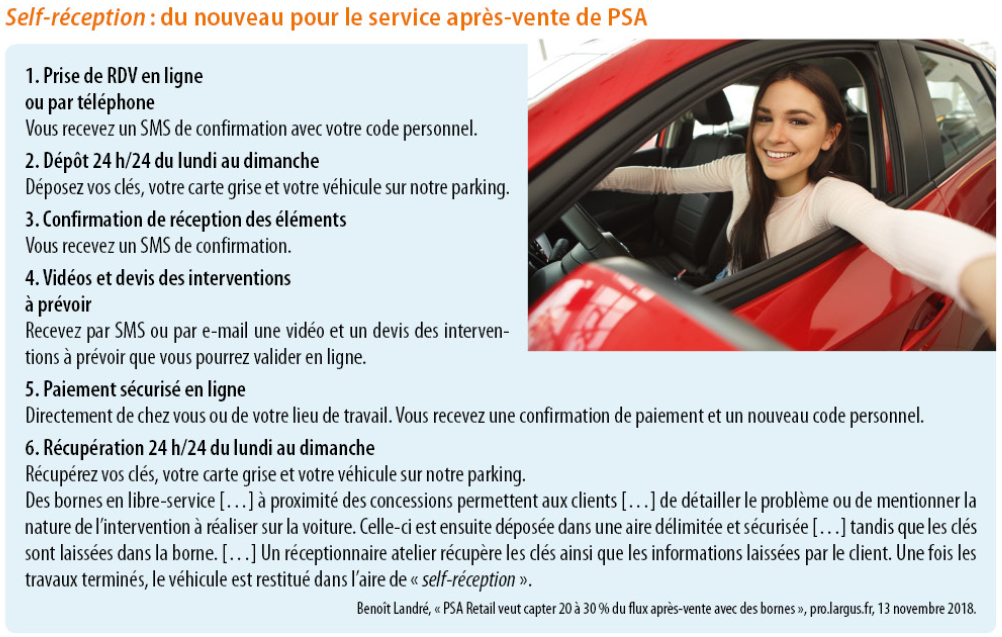 Présentez le nouveau service self-réception du groupe PSA.Identifiez les différentes caractéristiques de la production de ce service.Comment le client participe-t-il ?Quels échanges sont automatisés entre le garage et le client ?Quelles tâches sont susceptibles d’être automatisées à l’intérieur de l’entreprise ? Pourquoi peut-on dire que l’atelier fonctionne pour chaque client en mode projet (collabore dans un objectif commun) ?Montrez que ce service permet de concilier productivité et flexibilité.eXERCICE 2Production à l’unitéProduction en sérieProduction en continuSony relance la production de vinylesIBM veut commercialiser le premier ordinateur quantique universelTotal modernise sa plateforme Raffinage-Chimie d’AnversLongchamp lance une collection de lunettes de luxeAirbus débute l’assemblage du Beluga XL, son gros porteurEDF : Le réacteur de la centrale nucléaire de Bugey redémarreCharles et Alice, producteur de compote dispose de deux sites de production